令和５年１月17日　　小矢部市観光協会加盟　飲食・お買い物券　協力店各位　　　小矢部市観光協会	会長　村上　一宏（公印省略）　　　令和５年度「飲食・お買い物券」の発行について（お願い）寒風の候　貴台にはますますご清栄のこととお喜び申し上げます。日頃から当協会の事業運営にご理解、ご支援を賜り誠にありがとうございます。昨年に引き続き、令和５年度も当協会が主催するツアー等の参加特典として「飲食・お買い物券」を配布したいと考えております。協力店の皆様におかれましては、どうか引き続き、本事業にご賛同いただき、「飲食・お買い物券」の対象施設としてご協力くださいますようお願い申し上げます。尚、事業継続に際しまして、「飲食・お買い物券ご利用可能施設一覧」に掲載いただいている情報に間違いがないか、今一度ご確認をお願いいたします。今回は情報確認・更新のため、修正の有無に関わらず、同封の情報シートに必要事項をご記入の上、当協会事務局までご提出ください。修正がない場合は「修正なし」と記載してご提出ください。　引き続き皆様のご理解ご協力を賜りますようお願い申し上げます。記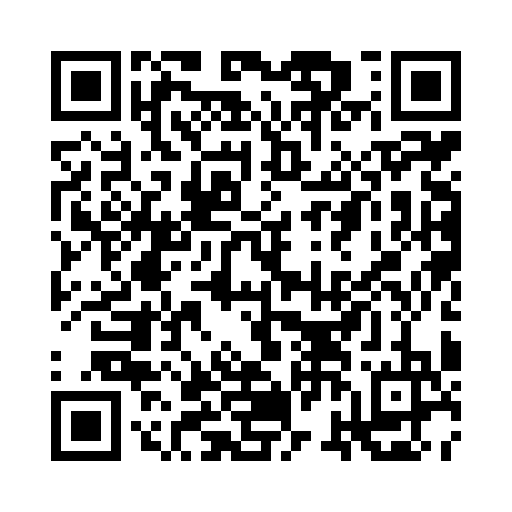 ※スマホやPCからも回答できます。　https://form.run/@kankou-1673588842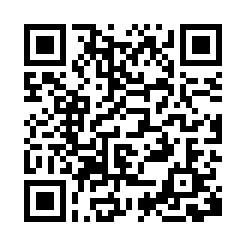 ※各様式は、小矢部市観光協会HPからもダウンロードできます。1．事業名「飲食・お買物券」発行事業「飲食・お買物券」発行事業2．事業内容当協会が実施する事業の参加特典として、1枚500円分の「飲食・お買い物券」を発行する。当協会が実施する事業の参加特典として、1枚500円分の「飲食・お買い物券」を発行する。3．書類提出期限令和５年２月28日（火）まで令和５年２月28日（火）まで4．実施スケジュール令和５年４月中旬頃～令和６年２月29日令和６年３月15日発行・利用開始予定利用期間終了清算期間終了5．清算手続き①別途様式に必要事項を記入の上、請求願います。　清算期限：令和６年３月15日（金）②利用された飲食・お買い物券を必ず添付願います。①別途様式に必要事項を記入の上、請求願います。　清算期限：令和６年３月15日（金）②利用された飲食・お買い物券を必ず添付願います。